Жарылгапова Айнура Саябековна, 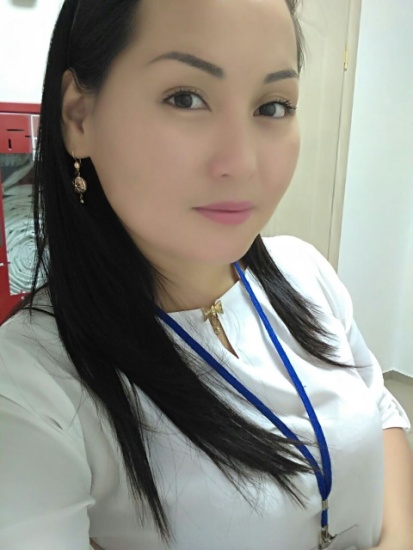 воспитательГККП «Ясли сад «Айналайын»  город Аксу Павлодарской областиУхаживаем за комнатным растением(Білім беру мен тәрбие қызметінің ұйымдастыру картасыКарта организационной воспитательно-образовательной деятельности)Білім беру саласы. Образовательная область: СоциумБөлімдері. Раздел: Основы экологииМақсаты. Цель: Закрепить знания детей о правилах ухода за комнатными растениями.Міндеттері. Задачи:1. Уточнить представления о частях растения: листья, стебель, корень, цветок, о их функциях 2. Развивать умение делать выводы, устанавливая причинно-следственные связи между объектами природы. 3.Воспитывать желание помогать воспитателю в уходе за растениями в уголке природы.Қостілділік компонент. Билингвальный компонент: гүл – цветок, жапырақ – лист, стебель-бұтақ, корень-тамыр.Сөздік жұмыс. Словарная работа: комнатные растения, почва, рыхление.Керекті құрал- жабдықтар.Оборудование: картинка Незнайки, комнатные растения, лейка, опрыскиватель, палочки для рыхления почвы.Күтілетін нәтиже:Ожидаемый результат:Жаңғыртады. Воспроизводят: названия цветов уголка природы.Түсінеді. Понимают: растения испытывают потребность в воде, свете, тепле, почвенном питании, в уходе за ним – создании необходимых условий.Қолданады. Применяют: знания о жизнедеятельности растений в повседневной жизни, ухаживает за цветами под руководством воспитателя.Учёт есеп:+___________________________________________________________________________________________-____________________________________________________________________________________________КезеңдеріДеятельностьТәрбиешінің іс-әрекетіДействия воспитателяБалалардыңіс-әрекетіДеятельность детейКіріспе бөлімВводная частьНа занятие приходит Незнайка.Рассказывает детям печальную историю о том, как все цветы, которые росли у него дома погибли. Незнайка пришел к детям за помощью. Воспитатель спрашивает у детей, согласны они помочь Незнайке? Тогда давайте разберемся, почему погибли цветы.Приветсвуют Незнайку на русском и казахском языке. Салеметсiз бе –Здравствуйте.Соглашаются помочь Незнайке.Негізгі бөлімОсновная частьОбращает внимание детей на уголок природы.-Незнайка тебе нравятся наши цветы? Ребята, а вы видели такие растения на улице?- Правильно, ребята. Такие растения живут только в помещении, в детском саду или дома, поэтому их называют комнатные. Ребята, давайте расскажем Незнайке, как мы ухаживаем за нашими цветами. Ребята, чтобы растения нашей группы росли и цвели необходимо за ними ухаживать, регулярно поливать, рыхлить, опрыскивать, протирать их листочки. И тогда они будут нас радовать своей красотой.Словарная работа:Чтение стихотворения:Если я сорву цветокЕсли ты сорвешь цветок,Если все сорвем цветы-Не останется цветовИ не будет красоты.Конечно, нельзя рвать цветы. Цветами можно любоваться. А как? (смотреть на них, наблюдать за ними, вдыхать их запах).Незнайка, а как ты ухаживал за цветами? Незнайке очень стыдно, он совсем не ухаживал и понял теперь, почему погибли растения. Давайте научим Незнайку, как ухаживать за цветами.На примере комнатного цветка фикуса показывает, как нужно ухаживать.Динамическая пауза «Цветы».Наши чудные цветкиРаспускают лепесткиВетерок чуть дышитЛепестки колышетНаши чудные цветкиЗакрывают лепесткиГоловой качаютТихо засыпаютРассматривание растений.Предлагает рассмотреть комнатный цветок и выделить его основные части: стебель, лист, цветок, корень.Билингвальный компонент:Ребята, а как называются растения нашей группы.- Дети, эти растения похожи друг на друга? ( Да, у них есть листья, они зеленые; у них есть корни, они держатся корнями в земле, есть стебель)- А чем же отличаются? (формой, размером листьев; одни цветы цветут, другие нет;Что есть у всех этих растений?Дополняет - у всех растений есть стебель, листья, корень.Всем растениям нужен свет, тепло, вода, почва и забота человека.Рассматривают цветы в уголке природы.Это комнатные растения, они не растут на улице.Вспоминают, как при помощи воспитателя ухаживали за цветами.Смотрят, принимают участие, повторяют за воспитателем- поливают, опрыскивают, рыхлят почву.Слушают стихотворение.Размышляют, приходят к выводу, что нельзя рвать все цветы подряд.Цветы нужно беречь, любоваться ими.Выполняют движения дин. паузыРассматривают цветок.Называют его основные части.Рассматривают горшочки с цветами.Находят общие признаки: листья, стебель, цветы.Находят и перечисляют отличия.Запоминают названия цветов, проговаривают вслед за воспитателем.ҚорытындыбөлімЗаключительная частьХудожественное слово:Дети, давайте улыбаться!Как хорошо вокругПрирода – наш хорошийНаш добрый, верный друг.Что нового вы узнали на занятии?Какие цветы растут у нас в группе? Как вы будете ухаживать за ними?Незнайка благодарит детей за то, что научили его ухаживать за растениями, прощается и уходит.Слушают стихотворение.Делятся впечатлениями.Обобщают знания, полученные на занятии. Отвечают на вопросы. Прощаются с Незнайкой.